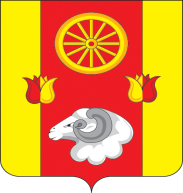 АдминистрацияПодгорненского сельского поселенияПОСТАНОВЛЕНИЕ25.12.2023                                                      № 142                                                с. ПодгорноеО сроках представления годовой отчетностиза 2023 год,  месячной и квартальной бюджетной отчетности, квартальной бухгалтерской отчетности и дополнительных форм бюджетной отчетности в 2024 годуВ соответствии со статьей 264², 264³ Бюджетного кодекса Российской Федерации, приказами Министерства финансов Российской Федерации от 28 декабря 2010 г. № 191н «Об утверждении Инструкции о порядке составления и представления годовой, квартальной и месячной отчетности об исполнении бюджетов бюджетной системы Российской Федерации», от 25.03.2011 № 33н «Об утверждении Инструкции о порядке составления, представления годовой, квартальной, месячной бухгалтерской отчетности государственных (муниципальных) бюджетных и автономных учреждений», письмами Министерства финансов Российской Федерации от 31.01.211 №06-02-10/3-978 «О порядке заполнения и предоставления Справочной таблицы к Отчету об исполнении  консолидированного бюджета субъекта Российской Федерации», приказом Министерства финансов Ростовской области от 01.12.2023 №340 «О сроках предоставления годовой отчетности за 2023 год, месячной и квартальной отчетности в 2024 году»,                                               ПОСТАНОВЛЯЮ:Установить сроки представления годовой бюджетной отчетности Подгорненского сельского поселения Ремонтненского района согласно приложения № 1 к настоящему постановлению.Главные администраторы доходов бюджета Подгорненского сельского поселения Ремонтненского района, представляют годовую, месячную и квартальную бюджетную отчетность в Финансовый отдел в сроки, согласованные с соответствующим финансовым органом.Установить сроки представления главными администраторами бюджетных средств и получателями бюджетных средств Подгорненского сельского поселения Ремонтненского района месячной бюджетной отчетности и дополнительных форм бюджетной отчетности в 2024 году -2 числа месяца, следующего за отчетным, согласно приложение №2.Установить сроки представления главными администраторами бюджетных средств и получателями бюджетных средств Подгорненского сельского поселения Ремонтненского района квартальной бюджетной отчетности и дополнительных форм бюджетной отчетности в 2024 году 3 числа месяца, следующего за отчетным согласно приложения №3.Настоящее постановление вступает в силу с 01 января 2023 года.Контроль над исполнением настоящего постановления возложить на главного специалиста по бухгалтерскому учету Лемешко Т.Н.            Глава Администрации Подгорненского            сельского поселения		    	                                     Л.В. ГорбатенкоПриложение №1к постановлению АдминистрацииПодгорненского сельского поселенияот 25.12.2023 № 142Сроки предоставления годовой бюджетной отчетности в 2023 годуПриложение №2к постановлению АдминистрацииПодгорненского сельского поселенияот 25.12.2023 № 142СРОКИпредставления главными администраторами бюджетных средств и получателями бюджетных средств Подгорненского сельского поселения Ремонтненского района месячной бюджетной отчетности и дополнительных форм бюджетной отчетности в 2024 годуГлавные администраторы бюджетных средств, получатели бюджетных средств Подгорненского сельского поселения Ремонтненского района в срок не позднее 2 числа месяца, следующего за отчетным представляют:- Отчет об исполнении бюджета главного распорядителя (распорядителя), получателя средств бюджета, главного администратора, администратора источников финансирования дефицита бюджета, главного администратора, администратора доходов бюджета (ф.0503127);- Сведения об остатках денежных средств на счетах получателей бюджетных средств (ф.0503178);- Справка о суммах консолидируемых поступлений, подлежащих зачислению на счет бюджета (ф.0503184);- Справка по консолидируемым расчетам (ф.0503125) по денежным расчетам;- Справочная таблица к отчету об исполнении консолидированного бюджета субъекта Российской Федерации (ф.0503387);- Текстовая часть Пояснительной записки (ф.0503160);- Сведения о просроченной кредиторской задолженности;-Отчет о бюджетных обязательствах (ф.0503128) в части обязательств по реализации национальных проектов (программ), комплексного плана модернизации и расширения магистральной инфраструктуры (региональных проектов в составе национальных проектов) (ф.0503128-НП);Приложение №3к постановлению АдминистрацииПодгорненского сельского поселенияот  25.12.2023 № 142СРОКИпредставления главными администраторами бюджетных средств и получателями бюджетных средств Подгорненского сельского поселения Ремонтненского района квартальной бюджетной отчетности в 2024 году1. Главные администраторы бюджетных средств, получатели бюджетных средств Подгорненского сельского поселения Ремонтненского района в срок не позднее 3 числа месяца, следующего за отчетным, в дополнение к формам месячной бюджетной отчетности, указанной в приложении 1 к постановлению представляют:- Отчет о кассовом поступлении и выбытии бюджетных средств (ф.0503124);- Сведения об исполнении судебных решений по денежным обязательства бюджета (ф.0503296).- Отчет о движении денежных средств (ф.0503123) (формируется и представляется по состоянию на 01 июля);- Сведения об изменении остатков валюты баланса (ф.0503173);-Сведения по дебиторской и кредиторской задолженности (ф.0503169) (формируются и представляются по состоянию на 01 июля, 01 октября);- Отчет о бюджетных обязательствах (ф.0503128) (формируется и представляется по состоянию на 01 июля, 01 октября).Наименование формы отчетностиКод формыСрок представленияБаланс по поступлениям и выбытиям бюджетных средств0503140ГодоваяБаланс исполнения бюджета0503120ГодоваяОтчет о движении денежных средств0503123ГодоваяСправка по заключению счетов бюджетного учета отчетного финансового года0503110  Годовая  Отчет о финансовых результатах деятельности0503121Годовая  Справка по консолидируемым расчетам0503125Годовая  Отчет об исполнении бюджета0503117Годовая  Отчет о бюджетных обязательствах0503128ГодоваяОтчет о кассовом поступлении и выбытии  бюджетных средств0503124Годовая  Пояснительная записка0503160ГодоваяОтчет об исполнении консолидированного бюджета субъекта Российской Федерации и бюджета территориального государственного внебюджетного фонда0503317Годовая, ежемесячноБаланс исполнения консолидированного бюджета субъекта Российской Федерации и бюджета территориального государственного внебюджетного фонда0503320ГодоваяКонсолидированный отчет о финансовых результатах деятельности0503321ГодоваяКонсолидированный отчет о движении денежных средств0503323Годовая, полугодиеПояснительная записка0503360Годовая 